       		      		บันทึกข้อความ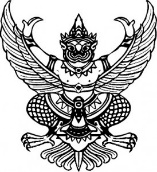 ส่วนราชการ    คณะมนุษยศาสตร์และสังคมศาสตร์ที่     	วันที่   ๑๑  พฤษภาคม  ๒๕๖๔เรื่อง  ขออนุญาตจัดโครงการ/กิจกรรมในรูปแบบออนไลน์เรียน  อธิการบดีมหาวิทยาลัยราชภัฏนครสวรรค์สิ่งทีส่งมาด้วย  	1. คำสั่งจังหวัดนครสวรรค์ ที่ 1492/2564  	จำนวน 	   1 	ฉบับ		2. ประกาศมหาวิทยาลัยราชภัฏนครสรรค์  		จำนวน     1     ฉบับ		3. โครงการ/กิจกรรม			          จำนวน	   ๑ 	ฉบับด้วย คณะมนุษยศาสตร์และสังคมศาสตร์ กำหนดจัดโครงการเตรียมความพร้อมและทบทวนแผนยุทธศาสตร์ของคณะฯ ในวันจันทร์ที่ ๑๔ มิถุนายน พ.ศ. ๒๕๖๔  เวลา ๐๘.๐๐-๑๗.๐๐ น. ณ คณะมนุษยศาสตร์และสังคมศาสตร์ มหาวิทยาลัยราชภัฏนครสวรรค์เนื่องจากมีการแพร่ระบาดของโรคติดเชื้อไวรัสโคโรนา ๒๐๑๙ (โควิด-๑๙) และเพื่อให้เป็นไปตามคำสั่งจังหวัดนครสวรรค์ ที่ ๑๔๙๒/๒๕๖๔ เรื่องกำหนดมาตรการควบคุมและปิดสถานที่เสี่ยงต่อการแพร่ระบาดของโรคติดเชื้อไวรัสโคโรนา ๒๐๑๙ (โควิด-๑๙) ในเขตพื้นที่จังหวัดนครสวรรค์ ข้อ ๑ (๑) และประกาศมหาวิทยาลัยราชภัฏนครสรรค์ เรื่องมาตรการการดำเนินงานในสถานการณ์การระบาดของโรคติดเชื้อไวรัสโคโรนา ๒๐๑๙ (COVID-๑๙) ฉบันที่ ๒ ข้อ ๕คณะฯ จึงขออนุญาตจัดโครงการเตรียมความพร้อมและทบทวนแผนยุทธศาสตร์ตามวัน เวลาดังกล่าวเป็นรูปแบบออนไลน์ และขออนุมัติ เบิกค่าตอบแทนให้วิทยากรได้ตามระเบียบกระทรวงการคลังฯ เรื่อง ค่าใช้จ่ายในการจัดฝึกอบรมในยุค COVID-๑๙ รายละเอียดตามเอกสารสิ่งที่ส่งมาด้วย ซึ่งแนบมาพร้อมกับบันทึกข้อความด้วยแล้วจึงเรียนมาเพื่อโปรดพิจารณา		(รองศาสตราจารย์ ดร.สุชาติ  แสงทอง)	                                              คณบดีคณะมนุษยศาสตร์และสังคมศาสตร์